DivergentBoundaryConvergentBoundaryTransformBoundaryTectonic plates move apartTectonic plates move towards each otherTectonic plates slide past each otherForms new crustDestroys old crustDoes not create or destroy crustMagma comes up to the surface from the mantle and hardensCrust is pulled into the mantle & melted back into magmaCreates misaligned rivers, fences, and railroadsCreates ridges in the oceanCreates trenchesHardest boundary to see on landCreates rift valleys on landCreates subduction zonesRock magnetism & types on either side of ridges mirror each otherMelting crust can float back up to the surface and form volcanoesWhere process of ridge push occursWhere process of slab/gravity pull occurs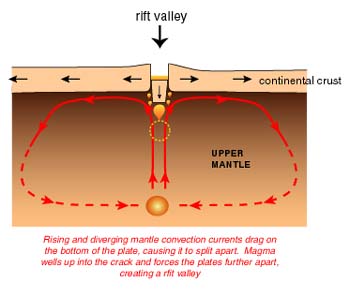 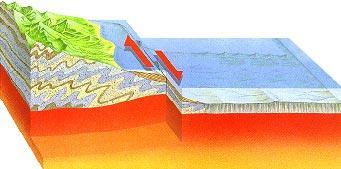 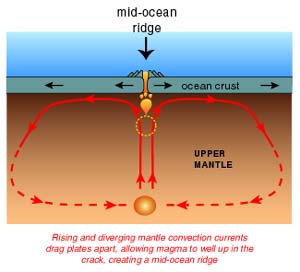 